                                                                                                          проект                                   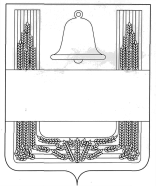 РОССИЙСКАЯ ФЕДЕРАЦИЯСОВЕТ ДЕПУТАТОВ ХЛЕВЕНСКОГО МУНИЦИПАЛЬНОГО РАЙОНАЛИПЕЦКОЙ ОБЛАСТИ8-ая сессия    VII-го созываРЕШЕНИЕ                                                        с. Хлевное                                                 №О внесении изменений в решение Совета депутатов Хлевенского муниципального района №1 от 29 сентября 2021 года «О формировании Совета депутатов Хлевенского муниципального района VII созыва»В связи со смертью депутата Совета депутатов сельского поселения Синдякинский сельсовет Хлевенского муниципального района Липецкой области, в соответствии с Уставом Хлевенского муниципального района, на основании решения Совета депутатов сельского поселения Синдякинский сельсовет Хлевенского муниципального района от 08 сентября 2021 года №33 «Об избрании депутата Совета депутатов сельского поселения Синдякинский сельсовет в состав Совета депутатов Хлевенского муниципального района VII созыва», учитывая решение постоянных депутатских комиссий, Совет депутатов РЕШИЛ:Внести в решение Совета депутатов Хлевенского муниципального района №1 от 29 сентября 2020 года «О формировании Совета депутатов Хлевенского муниципального района VII созыва» следующие изменения: исключить из состава Совета депутатов Хлевенского муниципального района Липецкой области Российской Федерации VII созыва в связи с досрочным прекращением депутатских полномочий Пожидаева Сергея Александровича и Щербатых Андрея Викторовичавключить в состав Совета депутатов Хлевенского муниципального района Липецкой области Российской Федерации VII созыва – Брежнева Анатолия Владимировича, водителя пожарного автомобиля отдельного пожарно-спасательного поста №16 с. Синдякино Хлевенского района, депутата от сельского поселения Синдякинский сельсовет.Настоящее решение вступает в силу со дня его принятия.Опубликовать настоящее решение в районной газете «Донские вести».Председатель Совета депутатов Хлевенского муниципального района                                                                       М.В. Боев